I. TRẮC NGHIỆM KHÁCH QUAN (5.0 điểm)Khoanh tròn đáp án đúng nhất.Câu 1. Địa hình miền Tây Trung Quốc:	A. gồm toàn bộ các dãy núi cao và đồ sộ.	B. gồm các dãy núi cao, các sơn nguyên đồ sộ xen lẫn các bồn địa.	C. là các đồng bằng châu thổ rộng lớn, đất đai màu mỡ	D. là vùng tương đối thấp với các bồn địa rộng.Câu 2. Phần lớn dân cư Nhật Bản tập trung ở:	A. đảo Hô - cai - đô					B. trung tâm các đảo	C. đồng bằng Can - tô					D. các thành phố ven biểnCâu 3. Số thành phố trực thuộc trung ương của Trung Quốc là:	A. 3 thành phố						B. 4 thành phố	C. 5 thành phố						D. 6 thành phốCâu 4. Quốc gia nào sau đây nằm ở bộ phận Đông Nam Á lục địa?	A. Ma - lay - xi - a					B. Xin - ga - po	C. Thái Lan						D. In - đô - nê - xi - aCâu 5. Bốn đảo lớn của Nhật Bản xếp theo thứ tự từ bắc xuống nam là	A. Hô - cai - đô, Hôn - su, Xi - cô - cư và Kiu - xiu.	B. Hôn - su, Hô - cai - đô, Kiu - xiu và Xi - cô - cư.	C. Kiu - xiu, Hôn - su, Hô - cai -đô và Xi -cô -cư.	D. Hôn - su, Hô - cai -đô, Xi -cô -cư và Kiu - xiu.Câu 6. Đảo nằm ở phía bắc của Nhật Bản là	A. Hôn - su						B. Hô - cai - đô	C. Xi - cô - cư						D. Kiu - xiuCâu 7. Biển Nhật Bản có nguồn hải sản phong phú là do	A. có nhiều bão, sóng thần				B. có diện tích rộng lớn	C. nằm ở vĩ độ cao nên có nhiệt độ cao		D. có các dòng biển nóng lạnh gặp nhau.Câu 8. Khu vực Đông Nam Á bao gồm	A. 10 quốc gia						B. 11 quốc gia	C. 12 quốc gia						D. 13 quốc giaCâu 9. Đặc điểm nổi bật của người lao động Nhật Bản là:	A. không có tinh thần đoàn kết				B. ý thức tự giác và tinh thần trách nhiệm cao	C. trình độ công nghệ tin học đứng  hàng đầu thế giới	D. năng động nhưng không cần cùCâu 10. Khí hậu chủ yếu của Nhật Bản	A. Hàn đới và ôn đới lục địa				B. Hàn đới và ôn đới hải dương	C. Ôn đới và cận nhiệt đới				D. Ôn đới hải dương và nhiệt đớiCâu 11. Đặc điểm nổi bật của dân cư Nhật Bản là	A. quy mô không lớn					B. tập trung chủ yếu miền núi	C. tốc độ gia tăng dân số cao 				D. dân số giàCâu 12. Địa hình đồi núi chiếm hơn bao nhiêu phần trăm diện tích lãnh thổ Nhật Bản?	A. 60%						B. 70%	C. 80%						D. 90%Câu 13. Đồng bằng nào chịu nhiều lụt lột nhất ở miền đông Trung Quốc?	A. Đông Bắc						B. Hoa Bắc	C. Hoa Trung						D. Hoa NamCâu 14. Khu vực Đông Nam Á tiếp giáp với các khu vực nào của Châu Á?	A. Tây Nam Á và Bắc Á				B. Nam Á và Đông Á	C. Đông Á và Tây Nam Á				D. Bắc Á và Nam ÁCâu 15. Khó khăn lớn nhất về điều kiện tự nhiên và tài nguyên thiên nhiên của Nhật Bản là	A. bờ biển dài, nhiều vùng vịnh	B. khí hậu phân hóa rõ rệt từ bắc xuống nam	C. nghèo khoáng sản	D. nhiều đảo lớn, nhỏ nhưng nằm cách xa nhauCâu 16. Quốc gia non trẻ nhất ở khu vực Đông Nam Á là	A. Bru - nây						B. In - đô - nê - xi - a	C. Đông Ti - mo					D. Phi - lip - pinCâu 17. Dân tộc nào chiếm đa số ở Trung Quốc?	A. dân tộc Hán					B. dân tộc Choang	C. dân tộc Tạng					D. dân tộc MãnCâu 18. Nước có sản lượng lúa gạo đứng đầu khu vực Đông Nam Á là	A. Thái Lan						B. Việt Nam	C. In - đô - nê - xi - a					D. Ma - lay - xi - aCâu 19. Mặt hàng xuất khẩu chính của Việt Nam sang các nước trong khu vực Asean là	A. lúa gạo						B. xăng dầu	C. than							D. hàng điện tửCâu 20. Trung Quốc có hai đặc khu hành chính nằm ven biển là	A. Hồng Kông và Thượng Hải			B. Hồng Kông và Ma Cao	C. Hồng Kông và Thẩm Quyến			D. Ma Cao và Thẩm QuyếnII. TỰ LUẬN (5.0 điểm)Câu 1. Hãy trình bày đặc điểm tự nhiên của Miền Đông Trung Quốc? (2 điểm)Câu 2. Cho bảng số liệu sau: TỐC ĐỘ TĂNG TRƯỞNG GDP CỦA NHẬT BẢN(Đơn vị: %)a. Vẽ biểu đồ đường thể hiện tốc độ tăng GDP của Nhật Bản giai đoạn 1990- 2005. (2 điểm)b. Nhận xét tốc độ phát triển kinh tế Nhật Bản giai đoạn trên. (1 điểm)- Hết ĐÁP ÁN – THANG ĐIỂMI. PHẦN TRẮC NGHIỆMMỗi câu đúng 0,25 điểmII. PHẦN TỰ LUẬNI. PHẦN TRẮC NGHIỆM (3 điểm)Câu 1. Diện tích tự nhiên của Trung Quốc đứng A. thứ hai thế giới sau Liên bang Nga.        B. thứ ba thế giới sau Liên bang Nga và Canađa.
C. thứ tư thế giới sau Liên bang Nga, Canađa và Hoa Kỳ.
D. thứ năm thế giới sau Liên bang Nga, Canađa, Hoa Kỳ và Braxin.Câu 2. Khu vực Đông Nam Á nằm ở nơi tiếp giáp giữa hai đại dương nào?A. Ấn Độ Dương và Đại Tây Dương.                 B. Ấn Độ Dương và Thái Bình Dương.C. Bắc Băng Dương và Thái Bình Dương.         D. Bắc Băng Dương và Đại Tây Dương.Câu 3. Trung Quốc có hai đặc khu hành chính nằm ở ven biển làA. Hồng Công và Thượng Hải.		B. Hồng Công và Ma Cao.
C. Hồng Công và Quảng Châu.		D. Ma Cao và Thượng Hải.Câu 4. Quốc gia duy nhất ở khu vực Đông Nam Á không có diện tích giáp biển.A. Lào.	B. Mi-an-ma.	C. Cam-pu-chia.			D. Thái Lan.Câu 5. Quốc gia có số dân đông nhất thế giới hiện nay làHoa Kì          B. Ấn Độ    C. Trung Quốc                        D. Liên Bang NgaCâu 6.Cây lương thực truyền thống và quan trọng của khu vực Đông Nam Á làA. Lúa mì.		B. Ngô.	C. Lúa gạo.			D. Lúa mạch.Câu 7. Nhật Bản nằm ở khu vực nào của châu Á?A. Đông Nam Á.		B. Nam Á      .C. Đông Á.		D. Bắc Á.Câu 8: Khu vực Đông Nam Á hiện nay có tất cả bao nhiêu quốc gia?	A. 8		B. 10			C. 11 			D. 12Câu 9.Đảo nào có diện tích lớn nhất Nhật Bản?A. Hô-cai-đô.          B. Hôn-su .      C. Kiu - xiu.        	D. Xi-cô-cư.Câu 10.Đây là đặc điểm tự nhiên của Đông Nam Á biển đảoA. Ít đồng bằng, nhiều đồi, núi và núi lửa.                 B. Chủ yếu núi trung bình và núi thấp.C. Có nhiều đồng bằng lớn được hình thành bởi phù sa sông.D. Địa hình chia cắt mạnh bởi các dãy núi hướng tây bắc- đông nam.Câu 11.Khu vực Đông Nam Á là cầu nối giữa hai lục địa nào?A. Lục địa Á và lục địa Âu.	                 B. Lục địa Á-Âu và lục địa Phi.C. Lục địa Á -Âu và lục địa Bắc Mĩ.      D. Lục địa Á-Âu và lục địa Ô-xtrây-li-a.Câu 12. Trung Quốc là một đất nước rộng được chia thành hai miền khác nhau, miền Tây của Trung Quốc có khí hậu gì?A. Khí hậu ôn đới hải dương.	   	B. Khí hậu cận xích đạo.C. Khí hậu cận nhiệt đới.			D. Khí hậu ôn đới lục địa.II. PHẦN TỰ LUẬN (7 điểm)Câu 1.(4 điểm)a. Trình bày đặc điểm dân cư – xã hội Trung Quốc.b. Nêu mục tiêu chung của ASEAN. Tại sao ASEAN lại nhấn mạnh đến sự ổn định?Câu 3. (3 điểm) Cho bảng số liệu:Tốc độ tăngGDP của Nhật Bản(Đơn vị: %)a. Vẽ biểu đồ đường thể hiện tốc độ tăng GDP của Nhật Bản giai đoạn 1990- 2005.b. Nhận xét tốc độ phát triển kinh tế Nhật Bản giai đoạn trên. - Hết ĐÁP ÁN – THANG ĐIỂMI. PHẦN TRẮC NGHIỆMMỗi câu 0,25 điểmII. PHẦN TỰ LUẬNCâu 1: Khu vực Đông Nam Á có bao nhiêu quốc gia? A. Hơn 20 quốc gia	B. 22 quốc gia	C. 10 quốc gia	D. 11 quốc giaCâu 2: Đông Nam Á biển đảo không có đặc điểm nào sau đây?A. Quần đảo thuộc loại lớn nhất thế giới.B. Bị chia cắt mạnh bởi các dãy núi hướng tây bắc - đông  nam.C. Có nhiều đồng bằng đất phù sa được phủ tro, bụi núi lửa.D. Nằm trong vùng có động đất, núi lửa hoạt động mạnh.Đọc và trả lời các câu hỏi từ câu 3 đến câu 5* Dựa vào lược đồ Địa hình và khoáng sản Đông Nam Á và kiến thức đã học, hãy  trả lời câu 3 đến câu 5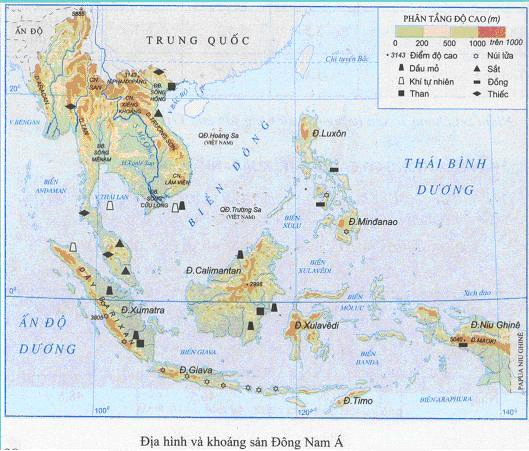 Câu 3: Quốc gia có phần lãnh thổ vào mùa đông có thời kì lạnh là:A. Việt Nam và Mianma			B. Philippin và Thái LanC. Inđônêxia và Malaixia			D. Lào và CampuchiaCâu 4: Nhận định nào sau đây không chính xác về Đông Nam Á:A. Nằm trong vành đai sinh khoáng giàu khoáng sảnB. Điều kiện tự nhiên thuận lợi để phát triển một nền nông nghiệp nhiệt đới điển hìnhC. Ngành thương mại và hàng hải có điều kiện để phát triển ở tất cả các nướcD. Có vị trí cầu nối giữa lục địa Á- Âu và lục địa ÔxtrâyliaCâu 5: Đông Nam Á nằm trong vùng khí hậu:A. Nhiệt đới	B. Nhiệt đới gió mùaC. Nhiệt đới gió mùa và xích đạo.	D. Nhiệt đới và xích đạo.Câu 6: Nhóm nước nào dưới đây hoàn toàn thuộc về Đông Nam Á biển đảo?A. Mianma, Phi-lip-pin, In-đô-nê-xi-a	B. Việt Nam, Phi-lip-pin, In-đô-nê-xi-aC. Thái Lan, Phi-lip-pin, In-đô-nê-xi-a	D. Bru-nây, Phi-lip-pin, In-đô-nê-xi-aCâu 7: Câu nào dưới đây không chính xác về dân cư hiện nay của Đông Nam Á:A. Dân số đông, mật độ dân số caoB. Tỉ suất gia tăng dân số tự nhiên rất caoC. Số người trong tuổi lao động không dưới 50%D. Thiếu lao động có tay nghề và trình độ chuyên môn caoCâu 8: Ưu thế về dân cư trong việc phát triển kinh tế - xã hội của Đông Nam Á là:A. Dân số trẻ, nguồn lao động dồi dào	B. Lao động phổ thông chiếm đa sốC. Mật độ dân số cao	D. Phân bố không đềuCâu 9: Cơ sở thuận lợi để cho các quốc gia Đông Nam Á có thể hợp tác cùng phát triển là:A. Đông Nam Á là nơi giao thoa của các nền văn hóa lớnB. Các nước Đông Nam Á có sự tương đồng về nhiều giá trị văn hóa và tôn giáoC. Dân cư tập trung ở châu thổ các con sông lớn, vùng ven biển và vùng đất đỏ badanD. Phong tục, tập quán và sinh hoạt văn hóa của người dân các nước rất gần nhauCâu 10: Năm 2017, Đông Nam Á có dân số: 648,8 triệu người, diện tích: 4,5 triệu km2, tính mật độ dân số?A. 14,4 người/km2	B. 144 người/km2	C. 1440 người/km2	D. 14 400 người/km2Câu 11: Điều kiện tự nhiên nào sau đây là trở ngại cho sự phát triển của Đông Nam Á ?A. Hầu hết các nước đều giáp biển.B. Nằm trong vành đai sinh khoáng.C. Có diện tích rừng xích  đạo và nhiệt đới ẩm lớn.D. Vị trí kề sát “vành đai lửa Thái Bình Dương”.Câu 12: Điểm khác nhau cơ bản về địa hình Đông Nam Á lục địa với Đông Nam Á biển đảo là:A. Ít đồng bằng, nhiều đồi núi.B. Núi thường thấp dưới 3.000m.C. Đồng bằng phù sa nằm đan xen giữa các dãy núi.D. Có nhiều núi lửa đang hoạt động.Câu 13: Cơ cấu kinh tế các nước Đông Nam Á chuyển dịch theo hướng:A. Từ nền kinh tế nông nghiệp sang công nghiệpB. Từ nền kinh tế công nghiệp sang dịch vụC. Từ nền kinh tế nông nghiệp sang công nghiệp và dịch vụD. Từ nền kinh tế nông nghiệp và công nghiệp sang dịch vụĐọc và trả lời các câu hỏi từ câu 14 đến câu 16* Dựa vào các biểu đồ Chuyển dịch cơ cấu GDP của một số nước Đông Nam Á, trả lời các câu hỏi 14 đến câu 16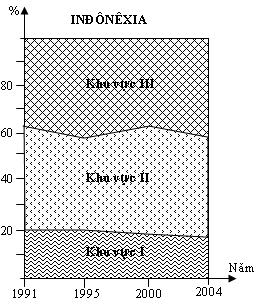 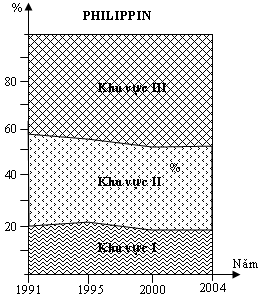 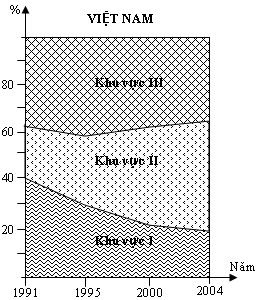 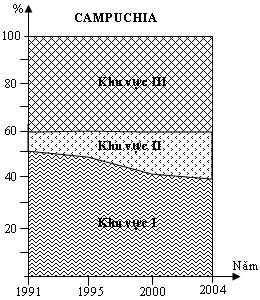 Câu 14: Nước có tỉ trọng GDP cao nhất ở khu vực I và thấp nhất ở khu vực II là:A. Philipin    	B. Campuchia	C. Việt Nam	D. InđônêsiaCâu 15: Nước có tỉ trọng khu vực III cao nhất trong cơ cấu GDP qua các năm:A. Inđônêxia   	B. Việt Nam     	C. Philippin      	D. CampuchiaCâu 16: Nước có sự chuyển dịch cơ cấu GDP rõ rệt nhất từ nông nghiệp sang công nghiệp:A. Việt Nam	B. Campuchia	C. Philipin	D. InđônêxiaCâu 17: Sản phẩm của một số ngành công nghiệp chế biến như: lắp ráp ô tô, xe máy, thiết bị điện tử … đã có sức cạnh tranh và trở thành thế mạnh của các nước trong khu vực Đông Nam Á chủ yếu do:A. Trình độ công nhân lành nghềB. Liên doanh với các hãng nổi tiếng ở nước ngoàiC. Giá nhân công rẻ và nguồn lao động dồi dàoD. Nguồn tài nguyên phong phúCâu 18: Mặc dù Đông Nam Á xuất khẩu rất nhiều loại nông sản nhưng giá trị của các mặt hàng ấy vẫn còn thấp, đó là do các hàng nông sản:A. Chưa đáp ứng được những yêu cầu của thị trường về chất lượngB. Không cạnh tranh được với các nước khác nên phải hạ giáC. Thường bị các nước tư bản chèn ép về giá cảD. Phần lớn chưa qua chế biến.Câu 19: Lúa gạo được trồng chủ yếu ở Đông Nam Á lục địa bởi vì ở Đông Nam Á lục địa:A. Có nhiều đồng bằng rộng lớn hơn và khí hậu thuận lợi hơnB. Có thị trường tiêu thụ rộng lớn hơnC. Có lực lượng lao động nông nghiệp đông hơnD. Ít bị thiên tai, bão lụt hơn so với Đông Nam Á biển đảoCâu 20: Cho bảng số liệu về Chuyển dịch cơ cấu GDP theo ba khu vực kinh tế của Việt Nam.                                                               (Đơn vị: %)                                                     Biểu đồ thể hiện thích hợp nhất:A. Biểu đồ tròn.	B. Biểu đồ miền.	C. Biểu đồ đường.	D. Biểu đồ cột.Câu 21: Câu nào dưới đây không chính xác về ngành dịch vụ của các nước Đông Nam Á:A. Cơ sở hạ tầng hiện đại và ngày càng phát triểnB. Hệ thống giao thông được mở rộng và tăng thêmC. Thông tin liên lạc được cải thiện và ngày càng nâng cấpD. Hệ thống ngân hàng, tín dụng phát triển và hiện đạiĐọc và trả lời các câu hỏi từ câu 22 đến câu 24* Dựa vào biểu đồ Sản lượng cao su, cà phê của Đông Nam Á và thế giới, trả lời các câu 22 đến câu 24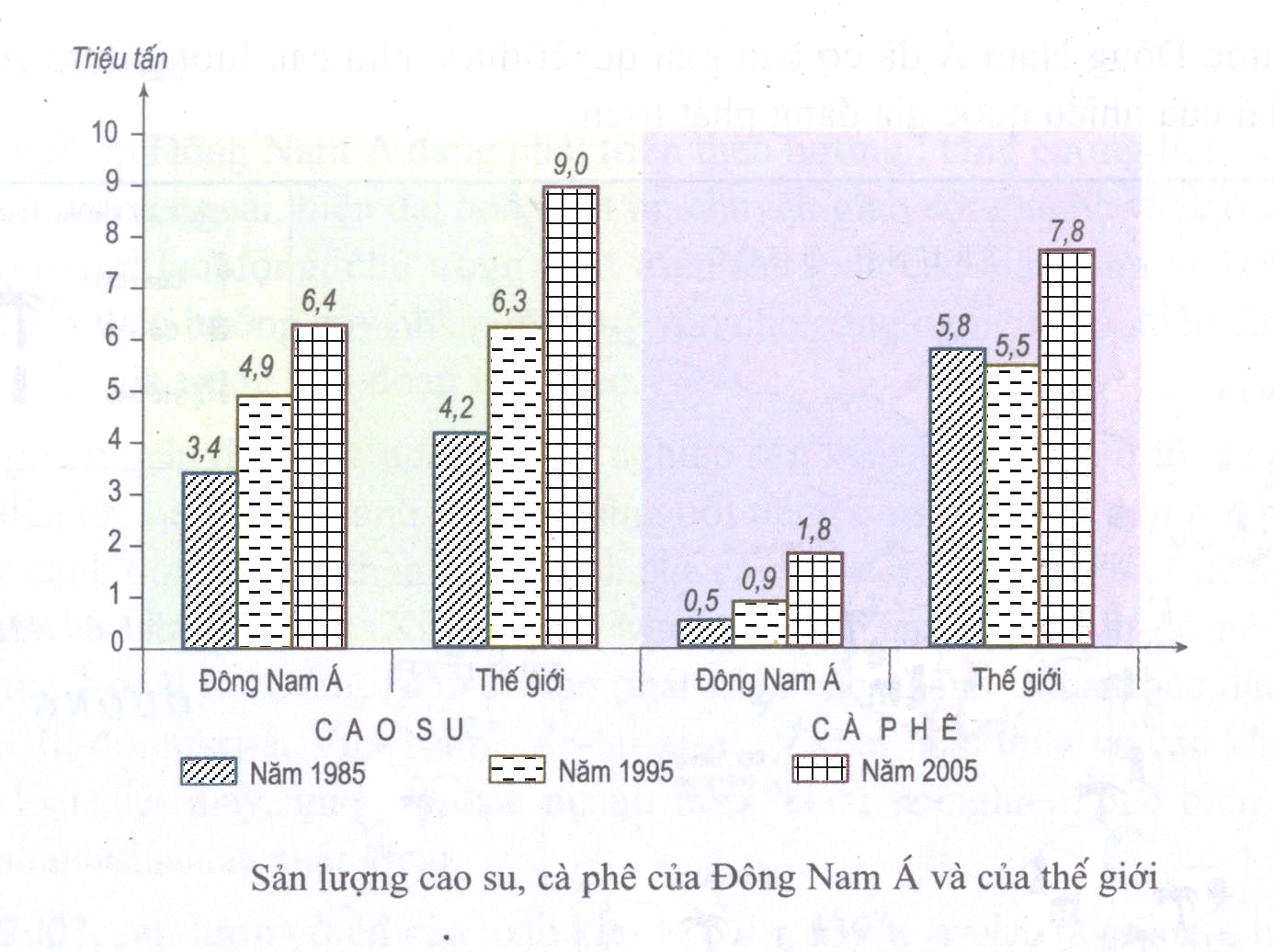 Câu 22: Giai đoạn 1985 - 2005, sản lượng cao su của thế giới và Đông Nam Á:A. Tăng liên tục	B. Giảm liên tục	C. Tăng giảm không đều	D. Ổn địnhCâu 23: Giai đoạn 1985 - 2005, sản lượng cà phê của thế giới:A. Tăng liên tục	B. Giảm liên tục	C. Tăng giảm không đều	D. Ổn địnhCâu 24: Nhận định nào dưới đây không chính xác:A. Sản lượng cao su Đông Nam Á đứng hàng đầu thế giớiB. Sản lượng cà phê của thế giới gấp 4,3 lần sản lượng cà phê của Đông Nam Á, năm 2005C. Sản lượng cà phê và cao su của Đông Nam Á và thế giới năm 1995 cao hơn năm 1985D. Năm 2005, sản lượng cao su và cà phê của thế giới và Đông Nam Á cao nhất trong cả giai đoạnCâu 25: Đánh bắt, nuôi trồng thủy hải sản là ngành kinh tế truyền thống và đang tiếp tục phát triển ở Đông Nam Á vì:A. Các nước có hệ thống sông ngòi chằng chịt và lượng nước sông phong phúB. Các nước đều giáp biển và biển quanh năm không đóng băngC. Có lao động lành nghề, trang thiết bị hiện đại ngang tầm thế giớiD. Tất cả các nước đều có lợi thế về sông và hầu hết các nước đều giáp biểnCâu 26: Hiệp hội các nước Đông Nam Á được thành lập vào năm ………, tại ………………., gồm …………nước.A. 1967/Thái Lan/6	B. 1967/Băng Cốc/5	C. 1967/Băng Cốc/4	D. 1965/Thái Lan/5Câu 27: Việt Nam gia nhập ASEAN vào năm:A. 1995	B. 1996	C. 1997	D. 1999Câu 28: Mục tiêu của ASEAN được thể hiện khái quát nhất trong ý nào dưới đây:A. Thúc đẩy sự phát triển kinh tế, văn hóa, giáo dục và sự tiến bộ của các nước thành viênB. Xây dựng thành một khu vực hòa bình, ổn định, phát triểnC. Giải quyết những khác biệt trong nội bộ liên quan đến mối quan hệ của ASEAN với thế giớiD. Đoàn kết và hợp tác vì một ASEAN hòa bình, ổn định và cùng phát triểnCâu 29: Vấn đề xã hội nào sau đây không phải là thách thức của ASEAN:A. Đô thị hóa diễn ra nhanh làm nảy sinh nhiều vấn đề phức tạp trong xã hộiB. Sử dụng tài nguyên thiên nhiên và bảo vệ môi trường chưa hợp líC. Nguồn nhân lực chưa tương xứng với nhu cầu phát triển kinh tế của các quốc gia trong khu vựcD. Sự khác biệt về văn hóa, ngôn ngữ, phong tục tập quán ở mỗi quốc giaCâu 30: Biểu hiện nào sao đây chứng tỏ trình độ phát triển của ASEAN còn chưa đồng đều:A. Đô thị hóa khác nhau giữa các quốc giaB. Sử dụng tài nguyên của các nước chưa hợp líC. GDP có sự chênh lệch giữa các nướcD. Tỉ lệ đói nghèo giữa các nước có sự khác nhauCâu 31: Việt Nam xuất khẩu gạo chủ yếu sang các nước nào trong ASEAN?A. In-đô-nê-xi-a, Phi-lip-pin	B. Mi-an-ma, LàoC. Cam-pu-chia, Thái Lan	D. Xin-ga-po, Bru-nâyCâu 32: Đâu không phải là cơ chế hợp tác của ASEAN:A. Thông qua các dự án, chương trình phát triểnB. Thông qua các diễn đàn, hiệp ướcC. Thông qua các hoạt động văn hóa, thể thaoD. Thông qua sự tự do lưu thông hàng hóa, tiền tệCâu 33: Trong các nước sau của khu vực Đông Nam Á, nước nào là nước công nghiệp mới (NICs):A. Thái Lan                  	B. Xin-ga-po	C. Bru-nây                  	D. Cam-pu-chiaĐọc và trả lời các câu hỏi từ câu 34 đến câu 35Dựa vào bảng số liệu dưới đây, hãy trả lời câu hỏi 34 đến câu 35Câu 34: Số lượt khách du lịch đến Tây Nam Á:A. Bằng Đông Nam Á	B. Bằng Đông Á	C. Thấp hơn Đông Nam Á	D. Thấp hơn Đông ÁCâu 35: Bình quân chi tiêu một lượt khách du lịch ở Đông Nam Á:A. Thấp hơn Tây Nam Á	B. Bằng Tây Nam Á	C. Gần 1/2 Đông Á	D. Cao hơn Đông ÁCâu 36: Cho bảng số liệu: Cơ cấu lao động phân theo khu vực kinh tế của Ô-xtrây-li-a qua các năm                                                                                 ( đơn vị: % )Dựa vào bảng số liệu trên, hãy cho biết nhận xét nào sau đây không chính xác:A. Khu vực I luôn luôn chiếm tỉ trọng nhỏ nhất	B. Khu vực III luôn luôn chiếm tỉ trọng lớn nhấtC. Khu vực III có tỉ trọng tăng qua các năm	D. Khu vự II có tỉ trọng giảm đều qua các nămCâu 37: Dân cư Ôxtrâylia tập trung đông đúc ở:A. Vùng nội địa	B. Dải đồng bằng ven biển phía đôngC. Dải đồng bằng ven biển phía nam	D. Dải đồng bằng ven biển phía đông namĐọc và trả lời các câu hỏi từ câu 38 đến câu 39Cho bảng số liệu: Số dân Ô-xtrây-li-a qua một số năm, hãy trả lời câu hỏi 38 đến câu 39 ( đơn vị: triệu người )Câu 38: Dựa vào bảng số liệu trên, hãy cho biết nhận xét nào sau đây không chính xác:A. Dân cư Ô-xtrây-li-a tăng mạnh trong giai đoạn 1939-1985B. Từ 1850-2005 dân số Ô-xtrây-li-a tăng 17 lầnC. Từ 1850-2005 dân số Ô-xtrây-li-a tăng 19,2 triệu ngườiD. Từ 1850-2005 dân số Ô-xtrây-li-a tăng liên tụcCâu 39: Dựa vào bảng số liệu trên, hãy cho biết biểu đồ nào là thích hợp nhất để thể hiện tốc độ gia tăng dân số của Ô-xtrây-li-a qua các năm?A. Biểu đồ cột		B. Biểu đồ tròn	C. Biểu đồ miền		D. Biểu đồ đường ( đồ thị)Câu 40: Chính sách “Nước Ô-xtrây-li-a Da Trắng ” nhằm hạn chế sự nhập cư của các chủng tộc khác vào Ô-xtrây-li-a được hủy bỏ vào năm nào? A. 1971                      	B. 1972	C. 1973                   	D. 1974----------------- Hết -----------------ĐÁP ÁNCâu 1 : (3,0 điểm)a. Trình bày đặc điểm dân cư và xã hội của khu vực ĐNA. (2,0 điểm)b. Phân tích những tiềm năng về dân cư để phát triển kinh tế-xã hội của các nước Đông Nam Á. (1,0 điểm)Câu 2 : (4,0 điểm) a. Nêu những thách thức đối với ASEAN. So sánh những điểm giống nhau và khác nhau giữa tổ chức liên kết EU và ASEAN.(3,0 điểm)b. Hãy cho biết thời cơ và thách thức đối với Việt Nam khi trở thành thành viên của Hiệp hội các nước Đông Nam Á(ASEAN)(1,0 điểm)Câu 3 : (30 điểm) Cho bảng số liệu :     GDP VÀ TỐC ĐỘ TĂNG TRƯỞNG GDP CỦA MỘT SỐ QUỐC GIA ĐÔNG NAM Á năm 2014a. Vẽ biểu đồ cột thể hiện GDP và tốc độ tăng trưởng GDP của một số nước Đông Nam Á năm 2014. (2,0 điểm)b. Nhận xét giá trị GDP và tốc độ tăng trưởng GDP của một số nước Đông Nam Á năm 2014 (1,0 điểm)*Ghi chú : Học sinh không được sử dụng tài liệu.---------Hết--------            ĐÁP ÁN ĐỀ KIỂM TRA HỌC KÌ II   -  MÔN ĐỊA LÍ -KHỐI 11Câu 1(2,0 điểm): Trình bày đặc điểm dân cư của Nhật Bản. Về điều kiện tự nhiên của Nhật Bản có những thuận lợi và khó khăn gì trong phát triển kinh tế?Câu 2(3,0 điểm): Nêu đặc điểm tự nhiên của Đông Nam Á lục địa. Ngành công nghiệp ở khu vực Đông Nam Á đang phát triển theo hướng như thế nào?Câu 3(2,0 điểm): Trong phát triển kinh tế - xã hội, ASEAN đã đạt được những thành tựu gì? Vì sao ở khu vực Đông Nam Á phát triển mạnh cây công nghiệp lâu năm (Cà phê, cao su, hồ tiêu,..)?Câu 4(3,0 điểm): Cơ cấu giá trị xuất, nhập khẩu của Trung Quốc                                                                                        (Đơn vị: %)a/ Vẽ biểu đồ tròn thể hiện cơ cấu giá trị xuất, nhập khẩu của Trung Quốc năm 1985 và 2004.b/ Nhận xét sự thay đổi trong cơ cấu xuất, nhập khẩu của Trung Quốc.HƯỚNG DẪN CHẤM KIỂM TRA HỌC KÌ II MÔN: ĐỊA LÝ    KHỐI: 11    CHƯƠNG TRÌNH: CƠ BẢN   HỆ: PTCâu 1: (3điểm)a.Kể tên nước, thủ đô của các nước thuộc Đông Nam Á lục địa .b.Cho biết mục tiêu và cơ chế hợp tác của khối ASEAN.Câu 2: ( 3.5 điểm )Chứng minh rằng công nghiệp, tài chính và thương mại quốc tế là sức mạnh của  nền kinh tế Nhật Bản .Câu 3: ( 3.5 điểm ) Cho bảng số liệu sau :GDP của Trung Quốc và thế giới (đơn vị: Tỉ USD ).a.Tính tỉ trọng GDP của Trung Quốc so với thế giới .b. Vẽ biểu đồ thể hiện cơ cấu GDP của Trung quốc và thế giới .c. Nhận xét về tỉ trọng GDP của Trung Quốc so với thế giới .…………………………….Hết………………………………ĐÁP ÁNCâu 1: (1điểm )Nhận xét sự phân bố các trung tâm công nghiệp của Trung Quốc.Giải thích về sự phân bố đó.Câu 2: (3.5 điểm)Chứng minh việc gia nhập ASEAN đã đem lại cho Việt Nam những thuận lợi và thách thức trong việc phát triển kinh tế - xã hội.Câu 3 (3.5 điểm)Dựa vào bảng số liệu về giá trị xuất, nhập khẩu của Nhật Bản qua các giai đoạn 1990-2004. (Đơn vị:  tỉ USD)	Em hãy vẽ biểu đồ miền  thể hiện giá trị xuất nhập khẩu của Nhật Bản qua các năm.Câu 4: (2 điểm)Điều kiện tự nhiên vùng Đông Nam Á có thuận lợi gì cho sự phát triển ngành trồng cây lương thực và cây công nghiệp.…………………………….Hết………………………………ĐÁP ÁN KIỂM TRA HỌC KÌ II Câu 1( 3đ)a.Các đặc điểm của người lao động Nhật Bản có tác động như thế nào đến nền kinh tế - xã hội Nhật Bản?b.Nguyên nhân làm cho nền kinh tế Nhật Bản phát triển “ thần kỳ” từ sau chiến tranh thế giới thứ hai?Câu 2( 4đ)a.Chứng minh Đông Nam Á có đủ điều kiện để phát triển một nền nông nghiệp nhiệt đới điển hình?b. Nêu các mục tiêu chính của ASEAN và giải thích tại sao mục tiêu của ASEAN lại nhấn mạnh đến sự ổn định?Câu 3( 3đ)Cho bảng số liệu sau :    Giá trị xuất, nhập khẩu của các cường quốc thương mại thế giới năm 2004                                                                                                 Đơn vị : tỷ USD1.Tính cán cân xuất nhập khẩu của các nước .  2.Vẽ biểu đồ thể hiện giá trị xuất khẩu, nhập khẩu của các nước .Nhận xét.                                             --- Hết ---                           ĐÁP ÁN VÀ THANG ĐIỂM THI HỌC KỲ 2 MÔN ĐỊA LÝ 11I. PHẦN CÂU HỎI TRẮC NGHIÊM (6,0 ĐIỂM)Câu 1: Từ 1994, Trung Quốc tập trung chủ yếu vào các ngành: chế tạo máy, điện tử, hóa dầu, sản xuất ô tô và xây dựng vì đó là những ngành:    A. có thể tăng nhanh năng suất và đáp ứng được nhu cầu người dân.    B. tạo động lực cho nền kinh tế đất nước đi lên.    C. có thể quay vòng vốn nhanh.    D. phù hợp với nguồn lao động đất nước rất dồi dào và giá nhân công rẻ.Câu 2: Năm 2004, giá trị xuất, nhập khẩu của Trung Quốc lần lượt là 51,4% và 48,6%. Cán cân thương mại của Trung Quốc năm 2004 có đặc điểm:    A. chưa có gì nổi bật.                                                          B. nhập siêu.    C. mất cân đối xuất, nhập lớn.                                            D. xuất siêu.Câu 3: Trong các nước sau của khu vực Đông Nam Á, nước nào là nước công nghiệp mới (NICs):    A. Bru-nây.                         B. Cam-pu-chia.                      C. Thái Lan.                    D. Xin-ga-po.Câu 4:  Cho bảng số liệu:SỰ BIẾN ĐỘNG VỀ CƠ CẤU DÂN SỐ THEO ĐỘ TUỔI    A. 19,2%.                            B. 14,2%.                                C. 7,3%.                          D. 3,8%.Câu 5: Đâu không phải là biện pháp chính để Trung Quốc phát triển công nghiệp?    A. Mở cửa, tăng cường hợp tác với nước ngoài.               B. Cải tạo, xây dựng mới đường giao thông.    C. Đầu tư, hiện đại hóa trang thiết bị.                                D. Tăng cường thu hút đầu tư nước ngoài.Câu 6: Ngành công nghiệp được coi là mũi nhọn của Nhật bản là    A. công nghiệp chế tạo máy.    B. công nghiệp sản xuất điện tử.    C. công nghiệp dệt, sợi vải các loại.    D. công nghiệp xây dựng và công trình công cộng.Câu 7: Về tự nhiên, miền Tây Trung Quốc không có đặc điểm nào sau đây?    A. Có nhiều hoang mạc và bán hoang mạc rộng lớn.    B. Gồm các dãy núi và cao nguyên đồ sộ xen lẫn các bồn địa.    C. Gồm các dãy núi và cao nguyên xen lẫn các đồng bằng màu mỡ.    D. Khí hậu ôn đới lục địa khắc nghiệt, ít mưa.Câu 8: Cho bảng số liệu:Diện tích một số cây công nghiệp của Trung Quốc, thời kì 1985 - 2004                                                                                                                                          ( Đơn vị: nghìn ha)Nhận xét nào sau đây không đúng với bảng số liệu trên?    A. Diện tích trồng cao su tăng nhanh hơn so với diện tích trồng chè.    B. Diện tích trồng chè và cao su tăng liên tục qua các năm.    C. Diện tích trồng chè tăng chậm hơn so với diện tích trồng cao su.    D. Diện tích trồng cao su tăng nhưng không ổn định.Câu 9: Bốn đảo lớn ở Nhật Bản xếp theo thức tự từ Nam lên Bắc là    A. Xi - cô - cư, Kiu - xiu, Hôn - su, Hô - cai - đô.        B. Kiu - xiu, Xi - cô - cư, Hôn - su, Hô - cai - đô.    C. Kiu - xiu, Xi – cô - cư, Hô - cai - đô, Hôn - su.       D. Xi - cô - cư, Kiu - xiu, Hô - cai - đô, Hôn - su.Câu 10: Cao su, cà phê, hồ tiêu, dừa được trồng nhiều ở Đông Nam Á chủ yếu nhằm    A. đáp ứng nhu cầu của các ngành công nghiệp chế biến thực phẩm trong khu vực.    B. khai thác triệt để diện tích đất nông nghiệp.    C. đáp ứng nhu cầu rất lớn của người dân ở khu vực.    D. đáp ứng nhu cầu rất lớn của thế giới.Câu 11: Cơ cấu cây trồng của Trung Quốc đang có sự thay đổi theo hướng    A. giảm tỉ lệ diện tích cây công nghiệp, tăng tỉ lệ diện tích cây lương thực và cây ăn quả.    B. giảm tỉ lệ diện tích cây ăn quả và cây lương thực, tăng tỉ lệ diện tích cây công nghiệp.    C. giảm tỉ lệ diện tích cây lương thực, tăng tỉ lệ diện tích cây công nghiệp và cây ăn quả.    D. giảm tỉ lệ diện tích cây ăn quả, tăng tỉ lệ diện tích cây lương thực và cây công nghiệp.Câu 12: Phía bắc Nhật Bản có khí hậu    A. ôn đới, mùa đông ngắn, lạnh và không có tuyết.    B. ôn đới, mùa đông kéo dài, lạnh và có nhiều tuyết.    C. ôn đới, mùa đông kéo dài, lạnh và không có tuyết.    D. ôn đới, mùa đông ngắn, lạnh và có nhiều tuyết.Câu 13: Nhìn chung, khí hậu của Đông Nam Á lục địa và Đông Nam Á biển đảo khác nhau ở chỗ.    A. Khí hậu của Đông Nam Á lục địa có tính lục địa, khí hậu của Đông Nam Á biển đảo có tính hải dương.    B. Đông Nam Á lục địa nằm trong 1 đới khí hậu, Đông Nam Á biển đảo nằm trong 2 đới khí hậu.    C. Đông Nam Á lục địa có khí hậu nhiệt đới gió mùa, Đông Nam Á biển đảo có khí hậu xích đạo.    D. Khí hậu của Đông Nam Á lục địa có 1 mùa đông lạnh, Đông Nam Á biển đảo nóng quanh năm.Câu 14: Đặc điểm nào sau đây không đúng với dân cư, xã hội Trung Quốc?    A. Lao động cần cù, sáng tạo.                                            B. Phát minh ra chữ viết.    C. Đầu tư phát triển giáo dục                                             D. Có quá ít dân tộc.Câu 15: Cao su là cây công nghiệp lâu năm được trồng nhiều ở các nước    A. Thái Lan, Việt Nam, Philipine, Malaixia.                      B. Thái Lan, Malaixia, Singapore, Việt Nam.    C. Thái Lan, Lào, Campuchia, Việt Nam.                          D. Thái Lan, Malaixia, Việt Nam, Inđônêxia.Câu 16: Trung Quốc phát triển ngành công nghiệp sản xuất hàng tiêu dùng chủ yếu dựa vàotài nguyên dồi dào, dễ xuất khẩu.                                B. khả năng xuất khẩu lớn, thu ngoại tệ.C. tài nguyên dồi dào, thị trường tiêu thụ rộng lớn.         D. lao động dồi dào, nguyên vật liệu phong phú.Câu 17: Đông Nam Á nằm trong khu vực có khí hậu    A. cận nhiệt gió mùa và cận xích đạo.                                B. xích đạo và nhiệt đới gió mùa.    C. nhiệt đới gió mùa và cận nhiệt gió mùa.                        D. xích đạo và cận xích đạo.Câu 18: Nhật Bản là nước có tốc độ gia tăng dân số hằng năm    A. thấp và đang tăng dần.                                                   B. cao và đang giẩm dần.    C. thấp và đang giảm dần.                                                  D. cao và đang tăng dần.Câu 19: Đông Nam Á tiếp giáp các đại dương là    A. Bắc Băng Dương-Đại Tây Dương.                               B. Thái Bình Dương-Ấn Độ Dương.    C. Thái Bình Dương-Bắc Băng Dương.                            D. Thái Bình Dương-Đại Tây Dương.Câu 20:  Cho bảng số liệu:Diện tích một số cây công nghiệp của Trung Quốc, thời kì 1985 - 2004                                                                                                                                         (Đơn vị: nghìn ha)Để thể hiện tốc độ tăng trưởng diện tích một số cây công nghiệp của Trung Quốc thời kì 1985 - 2004, biểu đồ thích hợp nhất là    A. đường.                            B.  tròn.                                   C. miền.                          D. cột.Câu 21:  Cho bảng số liệu:Số lượng đàn trâu và đàn bò của Trung Quốc, thời kì 1985 – 2004                                                                                                                                         (Đơn vị: nghìn con)Nhận xét nào sau đây đúng với bảng số liệu trên?    A. Tốc độ tăng số lượng đàn trâu nhanh hơn đàn bò.    B.  Số lượng đàn trâu và đàn bò tăng liên tục qua các năm.    C. Số lượng đàn bò tăng đều qua các năm.    D. Số lượng đàn bò luôn lớn hơn đàn trâu.Câu 22: Nhận định nào dưới đây không chính xác về những thành tựu do việc chuyển đổi từ nền kinh tế chỉ huy sang kinh tế thị trường ở Trung Quốc?    A. Hình thành các đặc khu kinh tế, các khu chế xuất cho phép các công ty nước ngoài tham gia đầu tư.    B. Ưu tiên tối đa cho các ngành nông nghiệp, công nghiệp truyền thống.    C. Các xí nghiệp, nhà máy chủ động hơn trong việc lập kế hoạch sản xuất và tìm thị trường tiêu thụ.    D. Đầu tư trực tiếp của nước ngoài vào Trung Quốc ngày càng tăng.Câu 23: Giai đoạn đầu của quá trình công nghiệp hóa, Trung Quốc ưu tiên phát triển ngành công nghiệp nhẹ, không phải vì ngành này    A. vốn đầu tư tương đối ít.                                     B. tận dụng nguồn lao động dồi dào.    C. thu lợi nhuận tương đối nhanh.                         D.  đảm bảo phát triển vững chắc ngành công nghiệp.Câu 24: Những năm 1986 - 1990, tốc độ tăng GDP trung bình của Nhật Bản đạt 5,3 % là nhờ có    A. cơ sở hạ tầng tốt bậc nhất thế giới.    B. người lao động có ý thức tự giác và tinh thần trách nhiệm cao.    C. chiến lược phát triển kinh tế hợp lí.    D. sự hỗ trợ vốn từ Hoa Kì.II. PHẦN CÂU HỎI TỰ LUẬN (4,0 ĐIỂM)Câu 1: Vì sao nói ngành giao thông đường biển giữ một vị trí đặc biệt trong nền kinh tế của Nhật Bản?Câu 2: Nêu khái quát thành tựu của công cuộc hiện đại hóa đất nước của Trung Quốc.Câu 3: Trình bày đặc điểm vị trí địa lí của khu vực Đông Nam Á và ý nghĩa của nó đối với sự phát triển kinh tế - xã hội của khu vực.------ HẾT ------I. Phần đáp án câu trắc nghiệm:II. Phần đáp án phần tự luậnCâu 1. Vì sao nói ngành giao thông đường biển giữ một vị trí đặc biệt trong nền kinh tế của Nhật Bản?Trả lờiNgành giao thông đường biển giữ vai trò quan trọng trong nền kinh tế Nhật Bản, vì:- Nhật Bản là quốc gia biển.- Nghèo tài nguyên, đặc biệt khoáng sản. Do đó để phát triển công nghiệp Nhật Bản phải nhập tài nguyên khoáng sản...từ các nước khác thông qua đường biển- Nhật Bản rất chú ý phát triển ngoại thương buôn bán, trao đổi hàng hóa, dịch vụ,... với các nước trong khu vực và thế giới. Việc trao đổi này phần lớn qua các cảng biển.Câu 2: Nêu khái quát thành tựu của công cuộc hiện đại hóa đất nước của Trung Quốc?Trả lờiCông cuộc hiện đại hóa đất nước của Trung Quốc đã đạt được những thành tựu to lớn:            - Mức tăng trưởng GDP cao nhất thế giới, trung bình đạt hơn 8%/năm.            - Năm 2004 tổng GDP đạt 1649,3 tỉ USD, đứng thứ 7 trên thế giới.            - Ngành thương mại phát triển mạnh. Giá trị xuất nhập khẩu đạt trên 1154,4 tỉ USD, chiếm vị trí thứ 3 trên thế giới.            - Điều kiện sống của nhân dân được cải thiện, thu nhập bình quân đầu người tăng 5 lần trong vòng 20 năm (từ 276 USD năm 1985 lên 1269 USD năm 2004).            - Ổn định xã hội, mở rộng giao lưu buôn bán với các nước trên thế giới tạo điều kiện cho nền kinh tế phát triển.Câu 3: Trình bày đặc điểm vị trí địa lí của khu vực Đông Nam Á và ý nghĩa của nó đối với sự phát triển kinh tế - xã hội của khu vựcTrả lờiĐặc điểm vị trí địa lí của khu vực Đông Nam Á            - Khu vực Đông Nam Á nằm ở phía nam châu Á, nơi tiếp giáp giữa Thái Bình Dương và Ấn Độ Dương, có vị trí giữa cầu nối giữa lục địa Á - Âu với lục địa Ô-xtrây-li-a.            - Đông Nam Á bao gồm một hệ thống các bán đảo, đảo và quần đảo đan xen giữa các biển và vịnh biển rất phức tạp.            Ảnh hưởng của vị trí địa lí đối với việc phát triển kinh tế - xã hội của khu vực:            - Thuận lợi: Các quốc gia Đông Nam Á đều giáp biển (trừ Lào) nên thuận lợi cho giao lưu kinh tế, văn hóa giữa các nước trong khu vực và trên thế giới bằng đường biển và phát triển ngành kinh tế biển: Giao thông vận tải đường biển, du lịch biển, nuôi trồng và đánh bắt thủy hải sản, khai thác khoáng sản biển.            - Khó khăn: Các thiên tai tự nhiên thường xảy ra như: bão, sóng thần, động đất,... gây thiệt hại lớn về người và của cho các nước trong khu vực, đặc biệt là các nước Đông Nam Á hải đảo.            Khu vực Đông Nam Á nằm gần các nước có nền kinh tế phát triển mạnh như Trung Quốc, Nhật Bản, Ấn Độ,... nên gặp khó khăn trong cạnh tranh thu hút vốn đầu tư nước ngoài.--------------------------TRẮC NGHIỆM KHÁCH QUAN ( 3,0 điểm)Câu 1. Chọn những từ sau để điền vào chỗ trống cho phù hợp: "công nghiệp; thị trường; chiến lược; đời sống" để thể hiện chiến lược và thành tựu của Liêng Bang Nga đã đạt được khi chuyển đổi sang nền kinh tế mới.Từ năm 2000, nước Nga xây dựng (a)......................kinh tế mới: tiếp tục xây dựng, nền kinh tế(b)............................, mở rộng ngoại giao. Thành tựu kinh tế thể hiện qua: sản lượng các ngành kinh tếtăng, LB Nga xuất siêu, (c)............. .............. người dân được cải thiện. LB Nga lại có vị trí trong nhómnước (d)............................hàng đầu trên thế giới.Câu 2. Chọn ý không thuộc đặc điểm dân cư, lao động, dân tộc và tôn giáo của khu vực ĐôngNam Á.Dân số khu vực Đông Nam Á đông, mật độ dân số cao.Đông Nam Á là khu vực đa dân tộc, đa tôn giáo.Đông Nam Á thiếu lao động, dân cư tập trung chủ yếu ở các vùng đất badan màu mỡ là sản phẩmcủa núi lửa.Đông Nam Á có lực lượng lao động dồi dào, nhưng trình độ lao động kĩ thuật còn hạn chế.Câu 3. Cơ cấu GDP của Đông Nam Á đang có sự chuyển dịch theo hướng:A. Tỉ trọng khu vực I và II giảm, khu vực III tăng	B.Tỉ trọng khu vực I và II tăng, khu vực III giảmC. Tỉ trọng khu vực I và III tăng, khu vực II giảm	D. Tỉ trọng khu vực II và III tăng, khu vực I giảmCâu 4.Các đảo lớn ở Nhật Bản theo thứ tự từ Bắc xuống Nam là:A.Hô-cai-đô, Hôn-su, Xi-cô-cư, Kiu-xiu	B. Hôn-su, Xi-cô-cư, Kiu-xiu, Hô-cai-đôC. Hôn-su, Hô-cai-đô, Xi-cô-cư, Kiu-xiu	D.Hô-cai-đô, Xi-cô-cư, Hôn-su, Kiu-xiuCâu 5. Ngành chiếm tỉ trọng cao trong cơ cấu GDP của kinh tế Nhật Bản là: A.Dịch vụ	B. Công nghiệp	C. Nông nghiệp	D. Thương mại Câu 6. Trung Quốc có 2 đặc khu hành chính là:A.Hồng Công và Ma Cao	B.Đài Loan và Ma CaoC.Hồng Công và Đài Loan	D.Ma Cao và Tây TạngCâu 7. Chính sách dân số của Trung Quốc là:A. Mỗi gia đình chỉ dừng lại hai con	B. Mỗi gia đình chỉ có một conC. Mỗi gia đình chỉ có 3 con	D. Mỗi gia đình không được sinh conCâu 8. Dân cư Trung Quốc tập trung nhiều ở Miền Đông là do:A.Diện tích rộng, nhiều núi cao thuận lợi du lịchB.Nhiều đồng bằng, đất màu mỡ, nhiều đô thị, vị trí thuận lợi.C.Nhiều dân tộc ít người sinh sốngD.Có nhiều cao nguyên, nhiều dân nhập cư sinh sốngCâu 9. Những đổi mới trong sản xuất công nghiệp của Trung Quốc là:A.Các nhà máy, xí nghiệp được miễn thuếB.Các xí nghiệp, nhà máy được chủ động trong lập kế hoạch sản xuất và tìm thị trườngC.Các nhà máy, xí nghiệp được nhà nước cho vay vốn sản xuấtD.Các nhà máy, xí nghiệp được nhà nước bao tiêu sản phẩmTỰ LUẬN(7,0 điểm)Câu 1: (2,0 điểm) Trình bày cơ chế hợp tác của ASEAN. Nêu cơ hội và thách thức khi Việt Nam tham gia ASEAN.Câu 2: (2,0 điểm) Dựa vào hình sau: Hãy nhận xét và giải thích sự phân bố các trung tâm công nghiệp chính của Trung Quốc.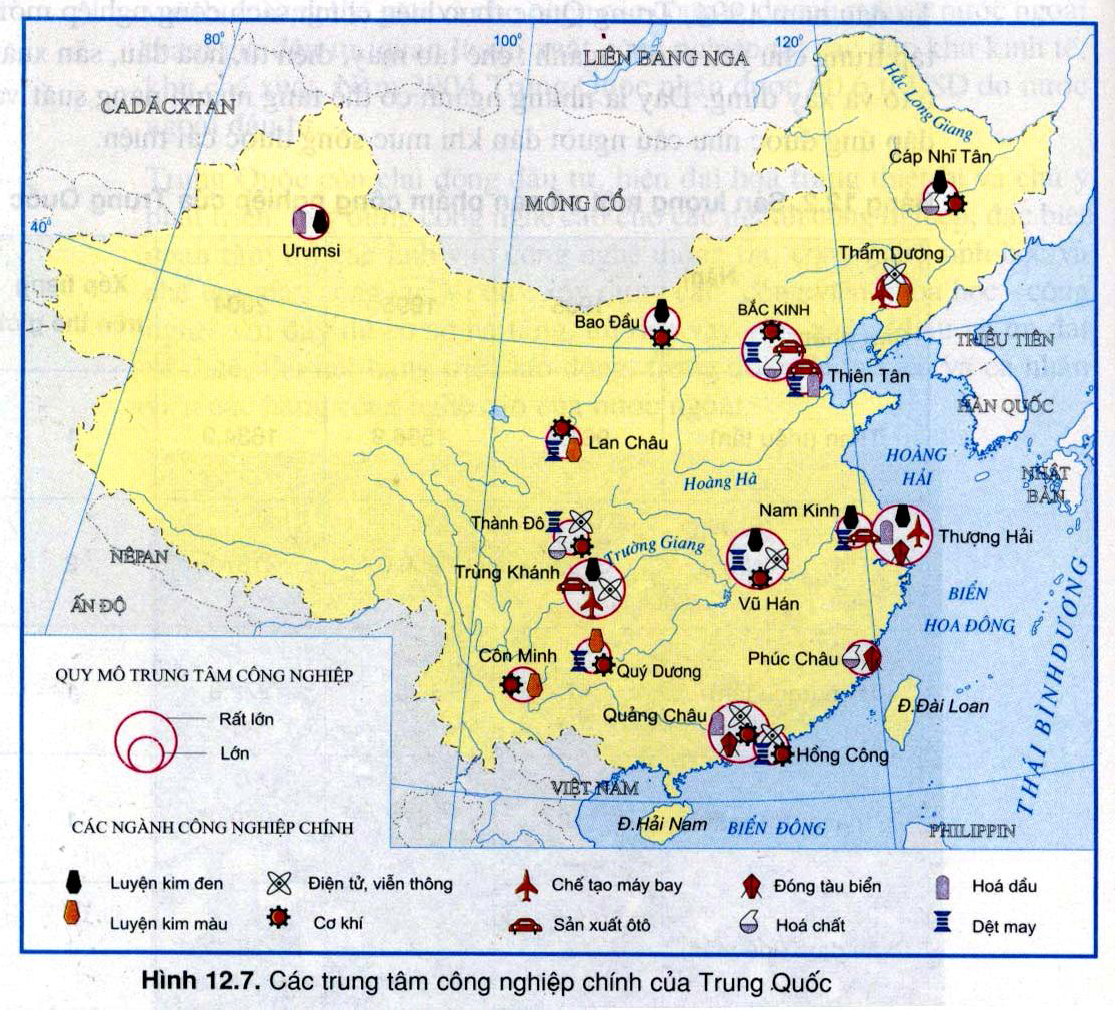 Câu 3:( 3,0 điểm)Dựa vào bảng số liệu sau:Cơ cấu dân số theo nhóm tuổi của Nhật Bản ở hai năm 1950 và 2005 (Đơn vị: %)a/Vẽ biểu đồ thể hiện cơ cấu dân số theo nhóm tuổi của Nhật Bản ở hai năm 1950 và 2005. b/Qua biểu đồ đã vẽ rút ra nhận xét.-------------HẾT---------------HƯỚNG DẪN CHẤM ĐỀ THI HỌC KỲ 2, NĂM HỌC -Câu 1: đúng được 1,0 điểm; câu 2 đến câu 8 mỗi câu đúng được 0,25 điểmII/ TỰ LUẬN: (7,0 điểm)www.thuvienhoclieu.comĐỀ 1ĐỀ THI HỌC KỲ IIMôn Địa Lí 11Thời gian: 45 phútNăm 19901997199920032005Tăng GDP5,11,90,82,72,5Câu 12345678910Đáp ánBDBCABDBBCCâu 11121314151617181920Đáp ánDCDBCCACABCâu Nội dungĐiểm1(2 điểm)Đặc điểm tự nhiên của Miền Đông Trung Quốc- Địa hình: thấp, có nhiều đồng bằng, bồn địa rộng, đất đai màu mỡ.+ Các đồng bằng: Đông Bắc, Hoa Bắc, Hoa Trung, Hoa Nam,…- Khí hậu: gió mùa cận nhiệt, ôn đới thay đổi từ Nam lên Bắc  cơ cấu nền nông nghiệp đa dạng- Sông ngòi: nhiều sông, là trung và hạ lưu của các sông lớn  có giá trị về nhiều mặt, nhưng hay gây lũ lụt+ Các sông lớn: Trường Giang, Hoàng Hà,…- Khoáng sản: phong phú với đa dạng, có nhiều chủng loại như: mangan, dầu mỏ, than, sắt, kẽm 0,25 điểm0,25 điểm0,5 điểm0,25 điểm0,25 điểm0,5 điểmCâu 2(3 điểm)a. Vẽ biểu đồ đường thể hiện tốc độ tăng GDP của Nhật Bản giai đoạn 1990 - 2005. Yêu cầu: chính xác, thẩm mĩ, đầy đủ thông tin, biểu đồ khác không cho điểmb. Nhận xét- Tốc độ tăng GDP của Nhật Bản giai đoạn 1990-2005 có xu hướng giảm (dc)- Tốc độ tăng GDP không đều:+ Giai đoạn 1990-1999, 2003-2005  giảm (dc)+ Giai đoạn 1999-2003 tăng (dc)1,5 điểm0,5 điểm0,5 điểm0,5 điểmwww.thuvienhoclieu.comĐỀ 2ĐỀ THI HỌC KỲ IIMôn Địa Lí 11Thời gian: 45 phútNăm 19901997199920032005Tăng GDP5,11,90,82,72,5123456789101112CBBACCCCBADDCÂUNỘI DUNGĐIỂMCâu 1(4 điểm)Đặc điểm dân cư – xã hội Trung Quốc:- Số dân hơn 1,3 tỉ người (2005), đông nhất thế giới, chiếm 1/5 dân số thế giới.- Gia tăng dân số nhanh, gần đây đã giảm, chỉ còn 0,6% (2005) do chính sách mỗi gia đình chỉ có 1 con- Dân tộc: trên 50 dân tộc, chủ yếu là người Hán >90%- Phân bố dân cư không đều, đông đúc ở miền Đông, nhất là đồng bằng châu thổ, thưa thớt ở miền Tây- Tỉ lệ dân thành thị 37%, miền Đông là nơi tập trung nhiều thành phố lớn: Bắc Kinh, Thượng Hải…- Xã hội: chú trọng đầu tư cho giáo dục, tỉ lệ biết chữ cao gần 90%.Là nơi có nền văn minh lâu đời nhiều đóng góp cho nhân loại (giấy, la bàn, thuốc súng…)0.50.250.250.250.250.5Câu 1(4 điểm)Mục tiêu chung của ASEAN:Đoàn kết, hợp tác vì một ASEAN hòa bình, ổn định, cùng phát triển.ASEAN nhấn mạnh đến sự ổn định vì: + Các vấn đề về biên giới, đảo, đặc quyền kinh tế do nhiều nguyên nhân và hoàn cảnh lịch sử để lại trong khu vực ĐNÁ còn nhiều vấn đề rất phức tạp cần phải ổn định để đối thoại, đàm phán giải quyết một cách hòa bình.+ Mỗi quốc gia trong khu vực từng thời kì, giai đoạn lịch sử khác nhau đều đã chịu ảnh hưởng của sự mất ổn định nên đã nhận thức đầy đủ, thống nhất cao về sự cần thiết phải ổn định.+ Tại thời điểm hiện nay, sự ổn định khu vực sẽ không tạo cớ để các thế lực bên ngoài can thiệp vào công việc nội bộ của khu vực.1.00.250.250.5Câu 2(3 điểm)a. Vẽ biểu đồ đường thể hiện tốc độ tăng GDP của Nhật Bản giai đoạn 1990 - 2005. Yêu cầu: chính xác, thẩm mĩ, đầy đủ thông tin, biểu đồ khác không cho điểmb. Nhận xét- Tốc độ tăng GDP của Nhật Bản giai đoạn 1990-2005 có xu hướng giảm (dc)- Tốc độ tăng GDP không đều:+ Giai đoạn 1990-1999, 2003-2005  giảm (dc)+ Giai đoạn 1999-2003 tăng (dc)1.50.50.50.5Tổng: 10 điểmwww.thuvienhoclieu.comĐỀ 3ĐỀ THI HỌC KỲ IIMôn Địa Lí 11Thời gian: 45 phútNămKhu vực IKhu vực IIKhu vực IIITổng199140,523,835,7100199527,228,844,0100200024,536,738,8100200421,840,238,0100STTKhu vựcSố khách du lịch đến (nghìn lượt người)Chi tiêu của khách du lịch (triệu USD)Bình quân chi tiêu của một lượt khách (USD)1Đông Á67230705942Đông Nam Á38468183563Tây Nam Á4139418419NămKhu vực IKhu vực IIKhu vực III19854,034,861,219953,226,370,520003,725,670,720043,026,071,0NămSố dân18501,219004,719204,519396,9198515,8199016,1199518,1200019,2200520,4Câu1234567891011121314151617181920ĐADBACCDBABBDACBCABDABCâu2122232425262728293031323334353637383940ĐAAACADBADDCADBDCDDDDCwww.thuvienhoclieu.comĐỀ 4ĐỀ THI HỌC KỲ IIMôn Địa Lí 11Thời gian: 45 phút Quốc giaGDP(triệu USD)Tốc độ tăng trưởng GDP (%)Campuchia16.777,88,6Singapore307.859,81,9Thái Lan404.824,0-3,7%Việt Nam186.204,78,8%Lào11.997,17,2%CâuNội dungĐiểm   1(3,0đ)a. Trình bày đặc điểm dân cư và xã hội của khu vực ĐNA *Dân cư ;-Số dân đông, mật độ cao.-Tỉ suất gia tăng tự nhiên có chiều hướng giảm.-Dân số trẻ, số người trong độ tuổi lao động chiếm trên 50%-Nguồn LĐ dồi dào, nhưng còn thiếu LĐ có tay nghề và trình độ chuyên môn cao.-Phân bố dân cư không đều, chủ yếu tập trung ở ĐB châu thổ, ven biển và một số vùng đất đỏ ba dan.*Xã hội :-Các quốc gia ĐNA đều có nhiều dân tộc. Một số dân tộc phân bố rộng, không theo biên giới quốc gia.-Là nơi giao thoa của nhiều nền văn hóa lới trên TG(Trung Hoa, Ấn Độ, NBản, Âu, Mĩ), các nước ĐNA tiếp nhận nhiều giá trị văn hóa, tôn giáo-Người dân có phong tục, tập quán sinh hoạt, văn hóa rất gần nhau.2,0đ0,250,250,250,250,250,250,250,25   1(3,0đ)b. Phân tích những tiềm năng về dân cư để phát triển kinh tế-xã hội của các nước Đông Nam Á.-Dân đông, nguồn LĐ dồi dào,thị trường tiêu thụ rộng lớn.-Truyền thống LĐ cần cù, sáng tạo,ham học hỏi, có truyền thống và kinh nghiệm SX NN, đặc biệt là trồng lúa nước.-Các quốc gia trong khu vực vừa có đặc điểm chung về nền văn minh lúa nước vừa có bản sắc văn hóa riêng nên đã XD một cộng đồng liên kết chặt chẽ đồng thời phát huy thế mạnh riêng của mỗi nước1,00,250,250,250,25   2 (3,0đ)a. Nêu những thách thức đối với ASEAN. So sánh những điểm giống nhau và khác nhau giữa tổ chức liên kết EU và ASEAN*Thách thức-Trình độ pt còn chênh lệch(d/c...)-Vẫn còn tình trạng đói nghèo.-Các vấn đề khác :+Đô thị hóa diễn ra nhanh, nảy sinh nhiều vấn đề phức tạp của XH.+Các vấn đề :Tôn giáo, sự hòa hợp dân tộc.....* So sánh những điểm giống nhau và khác nhau giữa tổ chức liên kết EU và ASEAN-Giống nhau :+Đều là các liên kết KT khu vực thành công nhất, với dân số đông.+Số lượng thành viên đều tăng(so với khi thành lập), cán cân thương mại dương.+Tốc độ tăng trưởng KT khá cao.+Có sự chênh lệch về trình độ phát triển KT-XH giữa các nước thành viên.-Khác nhau :+Năm thành lập : EU thành lập sớm(1957) ;ASEAN muộn hơn(1967)+Số lượng thành viên : EU rất đông(27) ;ASEAN ít hơn(10)+Dân số :EU là 459,7 triệu người(2005) ; ASEAN là 555,3 triệu người(2005), nhiều hơn.+Tổng GDP: EU rất lớn 12690,5(2004) ; ASEAN nhỏ 799,9 tỉ USD (2004)2,00,250,250,250,250,250,250,250,250,250,250,250,25   2 (3,0đ)b. Thời cơ và thách thức đối với Việt Nam khi trở thành thành viên của Hiệp hội các nước Đông Nam Á(ASEAN)-Thời cơ : tạo ĐK cho nước ta hòa nhập vào cộng đồng khu vực, vào thị trường các nước ĐNA.Thu hút được vốn đầu tư, mở ra cơ hội giao lưu, học hỏi, tiếp thu trình độ KH-KT, công nghệ để phát triển.-Thách thức : Phải cạnh tranh với nhiều sản phaamr có uy tín, thương hiệu hoặc trình độ cao ở khu vực ; Sự chênh lệch về trình độ phát triển KT, công nghệ và thể chế chính trị.1,00,250,250,250,253(3,0đ)a.Vẽ biểu đồ : cột nhóm (mỗi quốc gia 2 cột), yêu cầu (đúng, đủ, đẹp.....)*Nếu sai 01 lỗi trừ 0,25 điểm)1,753(3,0đ)b.Nhận xét : -GDP của một số nước khá cao, nhưng có sự chênh lệch lớn giữa các nước. (d/c : xếp thứ tự ?  Cao nhất hơn thấp nhất ?)-Tốc độ tăng trưởng KT của một số nước khá cao, nhưng có sự chênh lệch lớn giữa các nước... (d/c : xếp thứ tự ?  Cao nhất hơn thấp nhất ?)-Việt Nam  so với các nước ? (d/c)1,250,50,50,25Tổng                         Câu 1 + Câu 2 + Câu 3 10,0www.thuvienhoclieu.comĐỀ 5ĐỀ THI HỌC KỲ IIMôn Địa Lí 11Thời gian: 45 phútNăm19852004Xuất khẩu39,351,4Nhập khẩu60,748,6Câu 1: Trình bày đặc điểm dân cư của Nhật Bản. Là nước đông dân, cơ cấu dân số già.Phân bố dân cư tập trung chủ yếu ở các thành phố ven biển.Người lao động cần cù, làm việc tích cực với ý thức tự giác và tinh thần trách nhiệm cao.*Về điều kiện tự nhiên của Nhật Bản có những thuận lợi và khó khăn gì trong phát triển kinh tế?- Thuận lợi: phát triển nuôi trồng và đánh bắt thủy sản, thủy điện, lâm nghiệp.- Khó khăn: thiếu nguyên liệu phát triển công nghiệp, đất canh tác ít, nhiều thiên tai,...0.25đ0.25đ0.5đ0.5đ0.5đCâu 2: Nêu đặc điểm tự nhiên của Đông Nam Á lục địa. Địa hình bị chia cắt mạnh bởi các dãy núi chạy dài theo hướng Tây Bắc – Đông Nam hoặc hướng Bắc Nam, có các đồng bằng phù sa màu mỡ.Khí hậu: nhiệt đới gió mùa.Sông ngòi dày đặc, dồi dào nước.Sinh vật rừng nhiệt đới phát triển mạnh.Đất phong phú: đất feralit, đất phù sa.Khoáng sản phong phú: sắt, than đá, dầu mỏ,....*Ngành công nghiệp ở khu vực Đông Nam Á đang phát triển theo hướng như thế nào?- Tăng cường liên doanh, liên kết với nước ngoài.- Hiện đại hóa thiết bị, chuyển giao công nghệ và đào tạo kĩ thuật cho người lao động.- Chú trọng sản xuất các mặt hàng xuất khẩu.0.5đ0.25đ0.25đ0.25đ0.25đ0.5đ0.25đ0.5đ0.25đCâu 3: Trong phát triển kinh tế - xã hội, ASEAN đã đạt được những thành tựu gì? Có 10/11 quốc gia trong khu vực trở thành thành viên của ASEAN.Tốc độ tăng trưởng kinh tế của các nước trong khu vực khá cao.Đời sống nhân dân được cải thiện, hệ thống cơ sở hạ tầng phát triển theo hướng hiện đại hóa.Tạo dựng được một môi trường hòa bình, ổn định trong khu vực.*Vì sao ở khu vực Đông Nam Á phát triển mạnh cây công nghiệp lâu năm (Cà phê, cao su, hồ tiêu,..)?- Do có địa hình đồi núi, nhóm đất feralit và đất badan màu mỡ, khí hậu nhiệt đới gió mùa và khí hậu xích đạo, người dân có nhiều kinh nghiệm trong sản xuất.0.25đ0.25đ0.25đ0.25đ1.0đCâu 4: a/ Vẽ biểu đồ tròn:- Vẽ biểu đồ đúng, chính xác.- Thiếu tên biểu đồ.- Thiếu chú thích.- Không ghi số liệu vào biểu đồ.- Chia sai tỉ lệ mỗi yếu tố.- Chia sai bán kính chuẩn không chấm điểm biểu đồ (tia 12h).b/ Nhận xét:- Cơ cấu giá trị xuất, nhập khẩu của Trung Quốc từ năm 1985 – 2004 có sự thay đổi: Tỉ trọng xuất khẩu có xu hướng tăng (tăng 12,1%), tỉ trọng nhập khẩu có xu hướng giảm (giảm 12,1%)- Năm 1985, Trung Quốc là nước nhập siêu. Năm 2004, Trung Quốc là nước xuất siêu.- Thiếu dẫn chứng số liệu.2.0đ-0.25đ-0.25đ-0.25đ-0.25đ0.75đ0.25đ-0.25đwww.thuvienhoclieu.comĐỀ 6ĐỀ THI HỌC KỲ IIMôn Địa Lí 11Thời gian: 45 phútNăm19952004Trung Quốc239.01649.3Thế giới12360.040887.8CâuNội dungĐiểmCâu 1Kể tên nước + thủ đô của ĐNÁ lục địa ( 1 điểm)-Việt Nam:     Hà Nội						- Thái Lan:  Băngkốc-  Lào : 	      Viêngchăn					- Mianma:   Rănggun-Campuchia:   Pnôngpênhb. Mục tiêu, cơ chế hợp tác ( 2 điểm)* Mục tiêu: -Thúc đẩy sự phát triển KTXH của các nước thành viên -Xây dựng một khu vực có nền hoà bình và ổn định 	- Giải quyết các mâu thuẫm, bất đồng trong nội bộ 	- MT tổng quát : Đoàn kết hợp tác vì một ASEAN hoà bình ổn định cùng phát triển 			* Cơ chế hợp tác -Thông qua các hội nghị, các diễn đàn, các hoạt động kinh tế, chính trị, văn hoá, thể thao		-Thông qua kí các hiệp ước hai bên, nhiều bên 		-Thông qua các dự án, chương trình phát triển 		-Xây dựng một khu vực thương mại tự do	0.250.250.250.250.250.250.250.250.250.250.250.25Câu 2Sức mạnh CN: dẫn đầu thế giới một số lĩnh vực sau + Đóng tàu: Đứng đầu thế giới, chiếm 41% CN đóng tau trên thế giới và xuất khẩu 60% số lượng tàu thuỷ trên thế giới            			+SX ôtô: nhất thế giới, mỗi năm sản xuất 12.7 triệu chiếc chiếm 27 % số lượng ôtô thế giới,xuất khẩu chiếm 45% ôtô thế giới.			+ Điện tử tiêu dùng: có vị trí hàng đầu thế giới, có chất lượng cao với nhiều hãng nỗi tiếng 		+ CN xậy dựng và công trình công cộng chiếm 20% GDP của Nhật với nhiều công trình nỗi tiếng 	Thương mại quốc tế -Cán cân thương mại luôn dương				-Đối với các nước đang phát triển: Cán cân mậu dich của Nhật thường bội chi .			c. Tài chính quốc tế 						-Có tài chính khổng lồ chiếm lĩnh nhiều cổ phần trong các ngân hàng thế giới				     -Nhật mua lại bất động sản ở nước ngoài  	0.750.750.50.50.250.250.250.25Câu 3Tính và vẽ biểu đồ *Tính kết quả như bảng sau b.Vẽ hai biểu đồ hình tròn  : - Yêu cầu đúng tỉ lệ, có chú thích có ghi năm, tên biểu đồ .- Thiếu mỗi ý trừ 0.25 điểm.       c.Nhận xét (1 điểm) - Tỉ trọng GDP của Trung Quốc so với thế giới ngày càng tăng  ( tăng 2.1%).	- Kinh tế Trung Quốc ngày càng có vai trò càng lớn trong nền kinh tế thế giới.				1.01.50.50.5www.thuvienhoclieu.comĐỀ 7ĐỀ THI HỌC KỲ IIMôn Địa Lí 11Thời gian: 45 phútNăm19901995200020012004Xuất khẩu287,6443,1479,2403,5565,7Nhập khẩu235,4335,9379,5349,1454,5CâuNội dungĐiểmCâu 1a.Các trung tâm công nghiệp đều tập trung ở miền  Đông, đặc biệt ở vùng duyên hải. Các TTCN rất lớn: Thượng Hải, Quảng Châub.Có lao động dồi dào, thị trường tiêu thụ lớn, cơ sở hạ tầng tốt, gần biển  đẩy mạnh giao lưu kinh tế.0.50.5Câu 2- Thuận lợi: giao lưu, hợp tác trên nhiều lĩnh vực: kinh tế, văn hóa giáo dục, khoa học…Đẩy mạnh xuất, nhập khẩu giữa nước ta và các nước trong khu vực.- Thách thức phải vượt qua: sự chênh lệch về trình độ công nghệ, cạnh tranh mạnh mẽ, sự khác biệt về thể chế chính trị.2.01.5Câu 3a.Tính và vẽ biểu đồ *Sử lí số liệu tính ra phần trăm.b.Vẽ biểu đồ Miền : - Yêu cầu đúng tỉ lệ, có chú thích có ghi năm, tên biểu đồ .- Thiếu mỗi ý trừ 0.25 điểm.1.02.5Câu 4- Thuận lợi trồng cây lương thực, công nghiệp:+ Đất phù sa màu mỡ do sông bồi đắp+ Khí hậu nhiệt đới gió mùa có mùa đông lạnh ở các nước: philippin, Việt nam, Mianma, Thái lan…cây trồng vật nuôi phong phú đa dạng+ Nước dồi dào do mưa nhiều, sông nhiều nước..+ Đất bazan màu mỡ+ Khí hậu cận xích đạo có 2 mùa mưa và mùa khô sâu sắc: inđônễia, malaixia, singgapo…+ Nguồn nước dồi dào-Khó khăn: Mùa khô kéo dài gây thiếu nước. Thời tiết ảnh hưởng tới mùa vụ, mư bão, hạn hán……0.250.250.250.250.50.250.25www.thuvienhoclieu.comĐỀ 8ĐỀ THI HỌC KỲ IIMôn Địa Lí 11Thời gian: 45 phútNướcXuất KhẩuNhập KhẩuHoa Kỳ818.51525.7Đức911.6718.0Trung Quốc593.4560.7Nhật Bản565.7454.5Pháp423.8442.0Câu                                                   Nội dung ĐiểmCâu 1Các đặc điểm của người lao động Nhật Bản có tác động như thế nào đến nền kinh tế - xã hội Nhật Bản.(1.5đ)Đặc điểm lao động nhật Bản : Cần cù, tích cực, tự giác, trách nhiệm…Coi trọng giáo dục …Đất nước nghèo về tài nguyên nên người lao động có ý chí vươn lên tránh tinh thần trông chờ ỷ lại .Cần cù , tự giác sẽ  nâng cao năng suất lao độngCoi trọng giáo dục …là tiền đề cải tiến kỷ thuật tạo ra người lao động có trình độ cao .2.Nguyên nhân làm cho nền kinh tế Nhật Bản phát triển “ thần kỳ”  (1.5đ) - Tăng cường vốn đầu tư, hiện đại hóa trang thiết bị sản xuất…- Tập trung phát triển các ngành công nghiệp then chốt…- Duy trì kinh tế 2 tầng ….- Có sự hậu thuẫn của Hoa kỳ,  chi phí quốc phòng thấp…- có sự điều chỉnh chiến lược sau năm 1980…0.750250250250.250.250.50250.25Câu 21.Chứng minh Đông Nam Á có đủ điều kiện để phát triển một nền nông nghiệp nhiệt đới điển hình( 2đ)*Về điều kiện tự nhiên : Về khí hậu : có  khí hậu nhiệt đới  ẩm gió mùa, ngoài ra còn  có khí hậu xích đạo, cận xích đạo ….thuận lợi phát triển lúa nước và CCN …Địa hình – đất đai : Các đồng bằng châu thổ rộng lớn (d/c)…phát triển lương thực, thực phẩmĐất ba dan trên núi trung du (d/c) phát triển CCN…Sông  ngòi (d/c) nguồn nước dồi dào , phù sa …*Về điều kiện kinh tế - xã hội  - Nhân dân có  nhiều kinh nghiệm ….-Có các tập quán sử dụng sản phẩm nông nghiệp nhiệt đới … - Thị trường rộng lớn …2.Nêu các mục tiêu chính của ASEAN và giải thích tại sao mục tiêu của ASEAN lại nhấn mạnh đến sự ổn định(2đ)- Thúc đẩy sự tiến bộ về văn hóa , giáo dục giữa các nước thành viên …- Xây dựng ĐNÁ thành một khu vực hòa bình ,ổn định có  nền kinh tế…- Giải quyết những  vấn đề khác biệt ….- Đoàn kết hợp tác vì một ASEAN hòa bình  ổn định ….* ASEAN nhấn  mạnh đến ổn định vì :- Sự ổn định về chính trị tạo cơ sở vũng chắc cho kinh tế phát triển…-Các nước trong khu vực đều  từng bị mất ổn định …do bị xâm lược, tranh chấp chủ quyền lãnh thổ,  biển –đảo, tôn giáo, sắc tộc …0.50.250.250.250250250250250250250502505Câu 31.Tính cán cân = giá trị XK – giá trị nhập khẩu 2. Vẽ biểu đồ cột ghép, các loại khác không cho điểm , yêu cầu đúng , đẹp, chính xác, chú thích , tên biểu đồ 3. Nhận xét :   - Giá trị XNK các nước đều rất lớn trong đó lớn nhất là Hoa Kỳ (d/c)…- Hoa kỳ và pháp nhập siêu  còn lại các nước xuất siêu .0.51.50.50.5Tổng10.0www.thuvienhoclieu.comĐỀ 9ĐỀ THI HỌC KỲ IIMôn Địa Lí 11Thời gian: 45 phútNhóm tuổi1950197019972005Dưới 15 tuổi %35,423,915,313,9Từ 15 – 64 tuổi  (%)59,669,069,066,965 tuổi trở lên (%)5,07,115,719,2Số dân (triệu người)83,0104,0126,0127,7Năm19851995200020022004Chè834888898913943Cao su300395421429420Năm19851995200020022004Chè834888898913943Cao su300395421429420Năm19851995200020012004Trâu1954722926225952276522287Bò62714100556104554106060112537Câu1031A2D3D4B5B6B7C8B9B10D11C12B13B14D15D16D17B18C19B20A21D22B23D24Cwww.thuvienhoclieu.comĐỀ 10ĐỀ THI HỌC KỲ IIMôn Địa Lí 11Thời gian: 45 phútNăm19502005Dưới 15 tuổi35,413,9Từ 15-64 tuổi59,666,965 tuổi trở lên5,019,2CÂU123456789ĐÁPÁNa/Chiến lược b/Thị trường c/Đời sống d/Công nghiệpCDAAABBBCÂUĐÁP ÁNTHANGĐIỂMCâu 1Cơ chế hợp tác của ASEAN.0,250,252,0điểm-Thông qua các diễn đàn, hiệp ước, hội nghị-Thông qua các dự án, chương trình phát triển-Xây dựng khu vực thương mại tự do ASEAN0,250,252,0điểm-Thông qua các hoạt động văn hóa thể thao của khu vực0,252,0điểmCơ hội và thách thức khi Việt Nam tham gia ASEAN.0,252,0điểm-Cơ hội: Mở rộng thị trường, thu hút vốn đầu tư, chuyển giao khoa học công nghệ tiên2,0điểmtiến.0,52,0điểm-Thách thức: sự chênh lệch trình độ phát triển kinh tế, công nghệ, khác biệt thể chế2,0điểmchính trị.2,0điểmchính trị.0,5Câu 2-Nhận xét phân bố TTCN0,52,0+Các trung tâm công nghiệp của Trung Quốc phân bố không đều, tập trung hầu hết ở0,5điểmmiền Đông.điểm+Miền Tây mật độ các trung tâm công nghiệp rất thưa thớt, không có trung tâm công0,5điểmnghiệp quy mô rất lớn.điểm-Giải thíchđiểm+Sự phân bố công nghiệp không đều phụ thuộc vào điều kiện tự nhiên và kinh tế – xã0,25điểmhội.điểm+Miền Đông có điều kiện tự nhiên thuận lợi, dân cư đông đúc0,5điểm+Miền Tây điều kiện tự nhiên có nhiều khó khăn, dân cư thưa thớt.0,25a/Vẽ biểu đồCâu 33,0điểm5%	19.2%	13.9%35.4%59.6%Dưới 15 tuổi	66.9%Từ 15-64 tuổi195065 tuổi trở lên	2005Biểu đồ cơ cấu dân số theo nhóm tuổi của Nhật Bản năm 1950 và năm 2005Yêu cầu:-Vẽ đúng tỉ lệ, có chú tích, tên biểu đồ. Nếu thiếu mỗi ý trừ 0,25-Vẽ biểu đồ khác không cho điểm.2,0Câu 33,0điểmb/ Nhận xét0,25Câu 33,0điểm-Cơ cấu dân số theo nhóm tuổi của Nhật Bản từ năm 1950 đến năm 2005 có sự chuyển0,25Câu 33,0điểmdịch (thay đổi).Câu 33,0điểm-Nhóm tuổi dưới 15 giảm nhanh từ 35,4% xuống còn 13,9%0,25Câu 33,0điểm-Nhóm tuổi từ 15-64 tuổi tăng chậm từ 59,6% lên 66,9%0,25Câu 33,0điểm-Nhóm tuổi 65 tuổi trở lên tăng nhanh từ 5% lên 19,2% ( già hóa dân số).0,25